INSTRUCCIONESLlene cada una de las siguientes opciones y al finalizar guarde el documento con su nombre y primer apellido. Nombre completo: Edad: Fecha de nacimiento: Profesión u oficio: Nº. de Cédula de Identidad: Domicilio: Comuna/ Ciudad: Correo: Teléfono y/o celular: Redacte brevemente su interés por participar en el programa.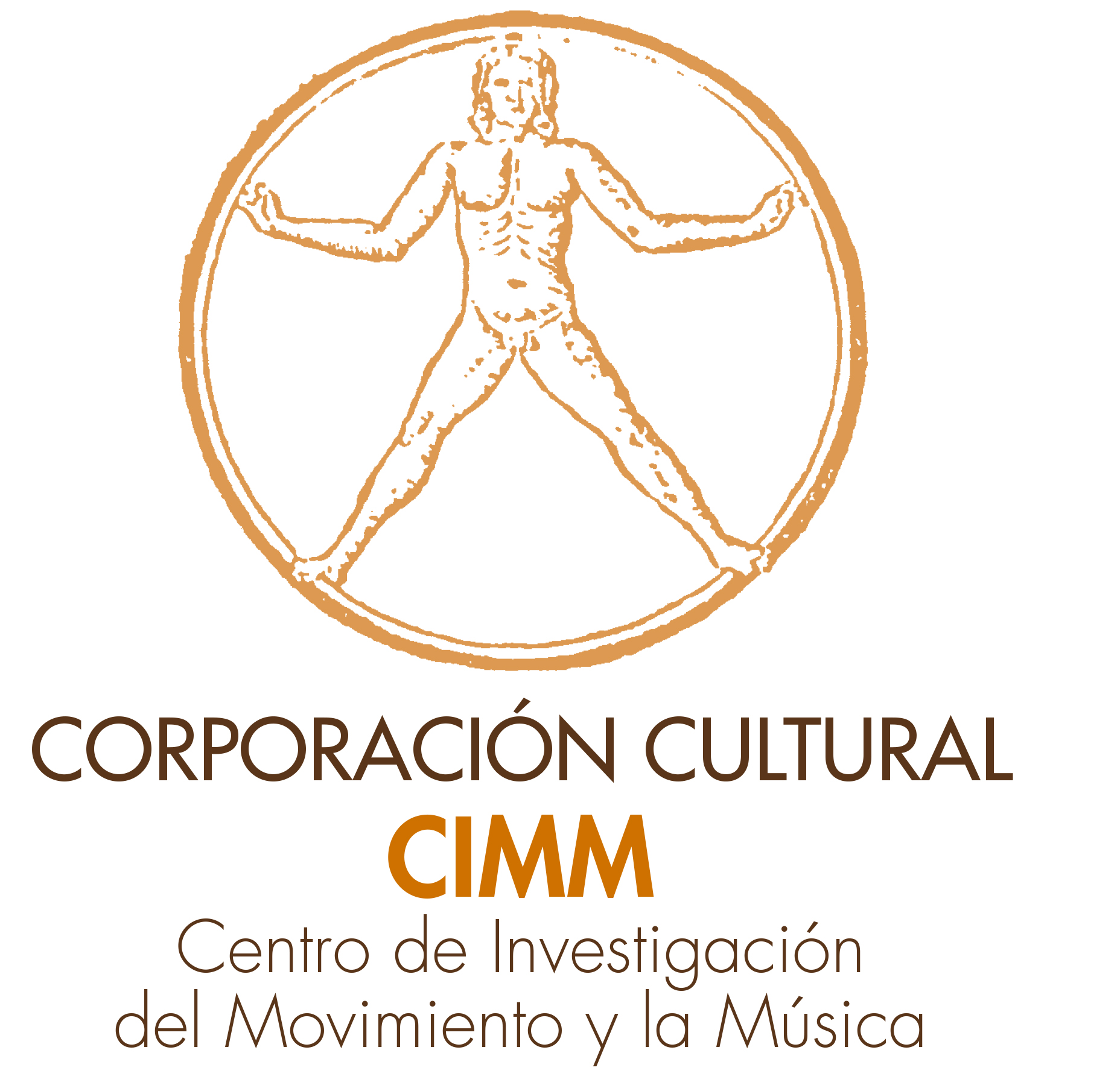 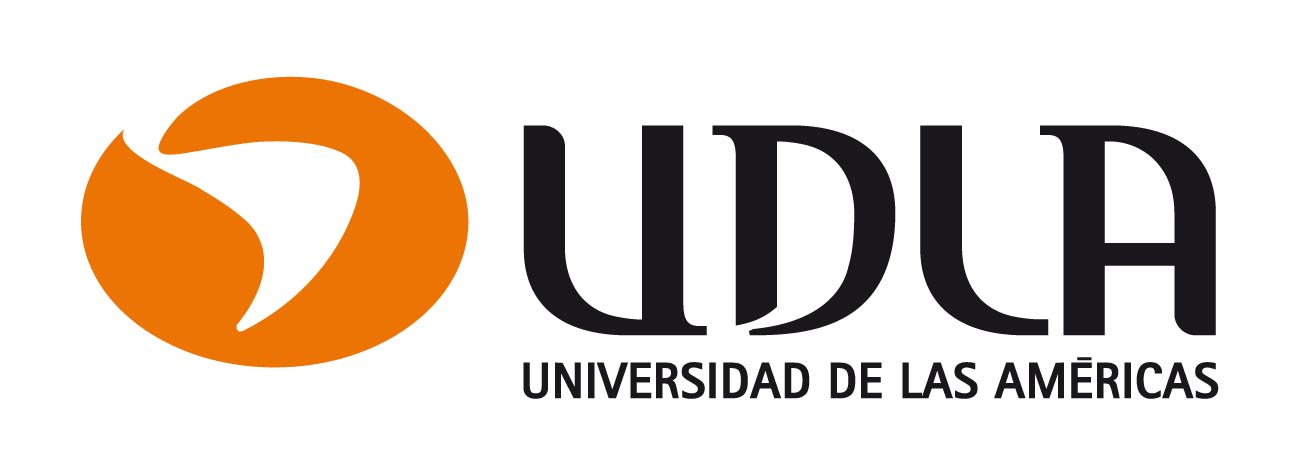 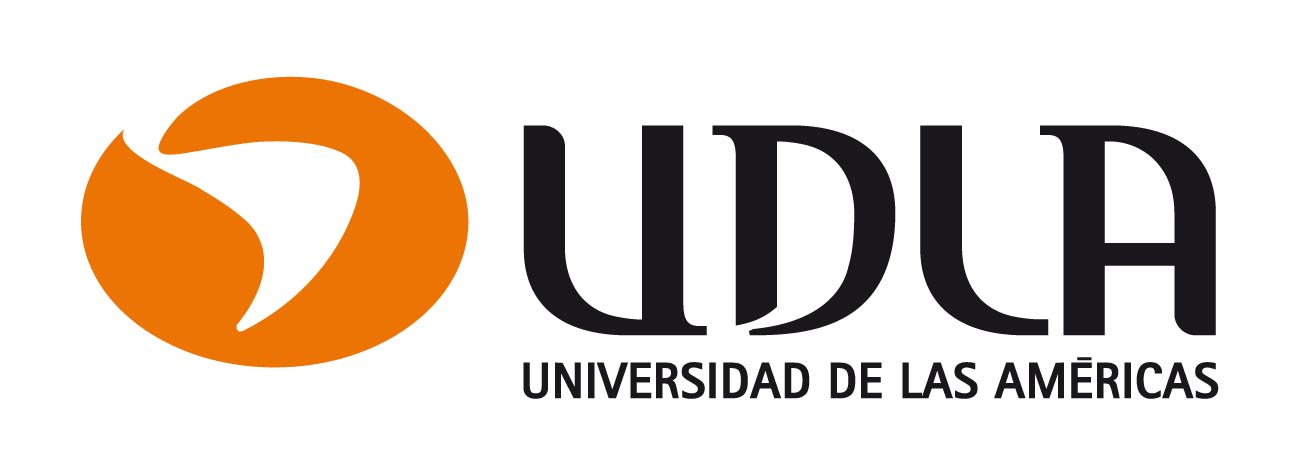 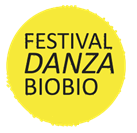 